 NUST Business School (NBS)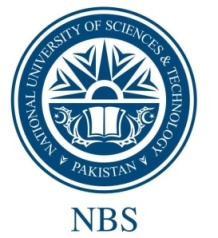            Course Add & Drop Form Fall-2021    (For Elective Courses & Drop of Any course)Reg No: ________________________ 			            Name:  __________________________Batch/Section: ___________________			            Semester________________________      Contact Number.__________________                                            CGPA___________________________Total number of CH*                                                   	            Number of repeat course ___________       (To be attempted in current        Semester including repeat courses:   ____________         Total Number of CH (Completed in entire degree_________________________________________Student’s Sign& Date__________________________________________________________________________________  IMPORTANT INSTRUCTIONSA student is allowed to drop a registered course within two weeks from the start of the semester.A students can also withdraw a course latest by 8th week of a regular semester and 5th week of a summer semester with the recommendation of HoD and approval of Dean. A letter grade of “W” will be incorporated.For EMBA: The student of EMBA will be allowed to drop a course any time before the start of the End Semester exam week with an award of letter grade 'W'	Attendance Record	Verified / Not Verified _____________________							_______________Signature of Faculty								          DateRecommended / Not Recommended_____________________							_______________HoD’s Signature							      		DateApproved / Not Approved                                                                                                      _______________Dean's Signature	      	                                                                                        FOR EXAM BRANCH ONLYW grade has been incorporated in the compiled result.  DCE Signature		                                                                                                             Date: ___________Sr. NoCourse Title &  Faculty nameDate Classes attended up toRequired action(Add)     (Drop) Required action(Add)     (Drop) Reason to Add/Drop